Publicado en Ciudad de México el 08/05/2024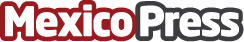 Sensormatic Solutions presenta la nueva etiqueta sostenible SPX AM, diseñada para proteger la mercancía y el medio ambienteLa nueva etiqueta ecológica está fabricada en más de un 90% sin plástico y con materiales renovables, ofreciendo la calidad y el rendimiento de Sensormatic en un diseño robusto y sustentable. Esta nueva etiqueta demuestra el trabajo continuo de Sensormatic Solutions para reducir el plástico de un solo uso en sus líneas de productosDatos de contacto:Lizbeth GonzálezMarketing Manager Latam+52 554820 6201Nota de prensa publicada en: https://www.mexicopress.com.mx/sensormatic-solutions-presenta-la-nueva Categorías: Inteligencia Artificial y Robótica Logística Sostenibilidad Innovación Tecnológica http://www.mexicopress.com.mx